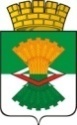 ДУМА МАХНЁВСКОГО МУНИЦИПАЛЬНОГО ОБРАЗОВАНИЯ третьего созываРЕШЕНИЕот  27 апреля  2017 года              п.г.т. Махнёво                              №  240Об информации Администрации Махнёвского муниципального образования по реализации муниципальной программы «Устойчивое развитие сельских территорий Махнёвского муниципального образования на 2014 - 2020 годы» за 2016 год   Рассмотрев информацию Администрации Махнёвского муниципального образования о реализации муниципальной программы  «Устойчивое развитие сельских территорий Махнёвского муниципального образования на 2014 - 2020 годы»  за 2016 год,  Дума Махнёвского муниципального образованияРЕШИЛА:Информацию Администрации Махнёвского муниципального образования о реализации муниципальной программы  «Устойчивое развитие сельских территорий Махнёвского муниципального образования на 2014 - 2020 годы», за 2016 год, принять к сведению (прилагается).Настоящее Решение вступает в силу  со дня его принятия.  Направить настоящее Решение для опубликования  в газету «Алапаевская искра» и разместить на сайте Махнёвского муниципального образования в сети «Интернет».Председатель Думы  муниципального образования		                                    И.М. АвдеевГлава  муниципального образования                                            А.В. ЛызловПриложение к  Решению Думы Махнёвского                                                                            муниципального образованияот 27.04.2017  №  240Информация Администрации Махнёвского муниципального образования по реализации муниципальной программы «Устойчивое развитие сельских территорий Махнёвского муниципального образования на 2014 - 2020 годы» за 2016 годМуниципальная программа «Устойчивое развитие сельских территорий Махнёвского муниципального образования на 2014 - 2020 годы»   утверждена  постановлением  Администрации Махнёвского муниципального образования от  12.11.2014 года  № 846.Цель муниципальной программы «Устойчивое развитие сельских территорий Махнёвского муниципального образования на 2014 - 2020 годы», - улучшение жилищных условий граждан, проживающих в сельской местности, в том числе молодых семей и молодых специалистов на территории Махнёвского муниципального образования.Общий объем финансирования за 2016 год, предусмотренный на реализацию муниципальной программы «Устойчивое развитие сельских территорий Махнёвского муниципального образования на 2014 - 2020 годы», за счет средств МБ составил 1088,5 тыс. рублей, фактически освоено  1088, 5 тыс. рублей или 100% от запланированных на год.В рамках реализации муниципальной программы «Устойчивое развитие сельских территорий Махнёвского муниципального образования на 2014 - 2020 годы» на 2016 год были предусмотрены следующие мероприятия:Улучшение жилищных условий молодых семей и молодых специалистов, проживающих в сельской местности, запланировано 1088,5 тыс. рублей (МБ-360 тыс. рублей, ОБ- 366,4, ФБ – 198,8 тыс. рублей, внебюджетные источники – 163,3  тыс. рублей)  фактически освоено – 1088,5 тыс. рублей (МБ – 360  тыс. рублей, ОБ – 366,4, ФБ – 198,8 тыс. рублей, внебюджетные источники – 163,3 тыс. рублей), процент исполнения составляет 100 %;  Информация подготовлена начальником  отдела по управлению имуществом и земельными ресурсами Администрации Махнёвского муниципального образования  Качановой Ниной Николаевной